MINUTESDICOM WORKING GROUP SIX(Base Standard)November 10-14, 2014MITA/NEMA HQArlington, VAMembers Present 			Represented by 		M	T	W	Th	FACR					James Philbin			x	x	x	x	x				Agfa Healthcare			Robert Horn   			x	x	x	x	xCarl Zeiss Medical Software		Karl-Heinz Fleischer			p 	GE Healthcare				Andrei Leontiev		p		JIRA					Yukio Ito 			x	x	xx*Konica Minolta Med. Imaging 	Michael Laconti		pPixelMed 				David Clunie			x	 x	p	p	xPhilips Healthcare			Bas Revet			x	x	x	x	x			Siemens Healthcare			Bjorn Nolte			x	x	x	x	x			Toshiba MRI USA			Kevin O’Donnell		x	x	x	x	x		Members Not Present 		Voting Representative*Merge Healthcare			Ronald CowanAlternate Voting Representatives, 	 Observers, Others Present		Affiliation			M	T	W	Th	FShridar Balasubramanian		WG-06-Contrast/Bayer	p	pUlrich Busch				WG-07/Varian			x	x	xWim Corbijn				WG-06				x	x	x	x	xAndrey Fedorov			WG-18/Brigham Women’s	pAndreas Klingler			WG-11/Siemens				p	p	Florian Knicker			WG-13/Panasonic			pKowalczyk, Luiza			MITA				x	x	x	x	x				Luszcz, Joe				WG-11/Philips				p	pSchadt, Christof			WG-07/Brainlab		x	x		Francisco Sureda			WG-02/GE Healthcare			p	pMakoto Suzuki			JIRA				x	x	xKeith Thornton			WG-13/Carl Zeiss Medical 		pVastagh, Stephen			MITA				x	x	x	x	x	Whitby, Jonathan			WG-11/Toshiba				x	x	x (* = Does not count toward a quorum,  P = Phone and/or web,  X = Present)Presiding Officer:			Bas Revet, ChairOpening and AdministrativeThe Chair called the meeting to order at 08.30 on November 10, 2014.  A quorum was present.  Members approved the agenda.  The minutes of the previous meeting was approved. The Secretary reviewed the antitrust rules.  In response to the Chair’s invitation, R. Horn agreed to serve as Chair following D. Clunie’s offer to manage the final editing of the CPs.  The Group thanked Bas for his service.  The Secretary invited the Group to participate in a dinner in the Meeting Room, to be hosted by MITA/NEMA.Report on BallotsThe Secretary reported that the ballots distributed following the September,2014 meeting of WG-06 had passed.  CPack-78 Ballot Results: Review of the Comments, Disposition of the CPsThe Group reviewed the LB comments and decided on Final Text or other action as shown below: WG-06 decided and voted unanimously to approve, as final text, the CPs as listed above.Discussion on CP 1373, 1374, 1375Research agents: even if not approved by FDA, are  used on real PTsD. Clunie described the history since February 2014 involving SNM and many other people within and without DICOM WG-03 bringing domain code expertise WG-06 members had a consensus that the DICOM codes could easily be changed if a register would emergeWG-06 recognized that H. Solomon could not find/assign SNOMED Codes for these materials.  Voting Package (VP) for Nov 2014 The CPs listed below have either been approved for the Nov. VP at the Sept. 2014 meeting or have been readied for this Voting Package, following the Sept. 2014 meeting.  The CPs listed below were reviewed and discussed.  The CPs were either approved by unanimous vote for inclusion in the next Letter Ballot (CPack 79) or were directed for further work (remained “Assigned”) as shown below.[Legend: LB=approved for next CPack, VP=for next meeting’s voting package, AS=remains assigned]Letter Ballot CPack-79WG-06 decided unanimously to submit for legal review and thereafter circulate in a Letter Ballot, for vote by the DICOM Standards Committee, the Correction Proposals (CPs) listed below:Assigned CPs 	(CPs in the “Assigned” meeting folder and other previously assigned CPs that were introduced for consideration for the next Voting Package.)        [Legend: LB=approved for next CPack, VP=for next meeting’s voting package, AS=remains assigned]VP (Voting Package) for  January 2015    Based on discussions and decisions as recorded in Tables 3, 4 and 6, the Voting Package for the next meeting includes:  (CPs are copied from previous tables for convenient reference.)VP=for next meeting’s voting package CPs discussed that remain “Assigned”
Copied from Tables 3, 4 and 6 for convenient reference.AS=assigned / remains assigned  
New CPs Submitted that were assigned a CP Number and an Editor  The following new change proposals were received and posted in the “New” subdirectory of the meeting folder.  CP numbers shown were assigned by WG-06.  They will be placed in the “Assigned” folder of the next WG-06 meeting:New CPs Submitted– Rejected  Note:  The comprehensive list of all CPs (including all FT and cancelled) is posted in this meeting’s folder.  Following this meeting the list will also be posted in the “Overviews…” folder of the public ftp directory: ftp://medical.nema.org/MEDICAL/DicomCPs on Hold

CPs Cancelled

ACTION Items and Other Discussions- Action Items relative to CPs restated:OTHER DISCUSSION:
Color Harmonization
Rob Horn provided an update on the ICC Medical Imaging Working Group.  DICOM should focus on the whole slide imaging. WG-26 will have issues for WG-06 discussion.  Other use cases are covered by the current DICOM approach of using ICC profiles.  The presentation was posted in the meeting folder.List of all remaining assigned CPs at the end of this WG-06 meeting(AS=assigned)Supplement 147 – Second Generation Radiotherapy {WI 2007-06-B}This was a continuation of the reading for Public Comment.  The posted document sup147_44.doc was presented.    The directions of WG-06 have been implemented.  Sup 147 was approved for Public Comment. Supplement 156 – Multi-Dimensional Presentation State {WI 2008-04-C}This was a reading for Letter Ballot.  The public comments were previously discussed with WG-06.J. Luszcz presented by phone and J Whitby assisted.  A. Klingler assited by phone..  The revised document was posted as sup156_PlanarMPR_20141112-1030-StartWG6Session.docx was presented and discussed by the Group.   The annotated document was saved and posted at the end of the 2nd WG-06 reading session.  The Supplement was approved for Letter Ballot..
Supplement 164, Substance Administration  (originally called Injector Record / Contrast Media Dose SR) [Work Item 2011-04-A] This was a continued reading for Public Comment.  The posted draft version 15.2 was presented by S. Balasubramanian; it was  discussed and annotated.  Version 16 was posted and captured the revisions.  The Editor was asked to check TID 3106 in the current Standard and compare with  this Supplement to identify  overlaps.The Supplement will return.Supplement 167, X-Ray 3D Angiographic IOD Informative Annex) [WI-2005-09-C] 
This was a reading for Letter Ballot.  Francisco Sureda presented the resolution of public comments in the posted draft “…pc+1…”The Supplement was approved for Letter Ballot.Supplement 171 RESTful Unified Procedure and Workflow Step (RS UPS) [WI-2013-08-B] This was a reading for Final Text.  The Editor, J. Whitby, presented the Letter Ballot comments and proposed resolutions thereof.  The Group directed revisions that were made and posted in the meeting folder.   WG-27 members J. Philbin and K. O’Donnell (in person) assisted the presentations of the Supplement.  The Supplement was approved for Final Text.Supplement 172, Quantitative Parametric Map Storage [WI-2014-04-B] This was a reading for Final Text.D. Clunie presented the document posted as sup172_07_changesfromLB.pdf to show comments from the Letter Ballot.  The document was approved for Final Text .Supplement 175 –2nd Generation Radiotherapy - C-Arm Radiations {WI 2007-06-B}
This was the first adding for Public Comment.  The posted document sup175_CArmRadiations_03.doc was presented.  The reading was completed to Line 30   The Supplement will return Supplement 180 – MPEG-4 AVC/H. 264 Transfer Syntax {WI 2014-04-A}
This was a first reading for Public Comment.  Editor Karl-Heinz Fleischer presented the Sup180-MPEG4-v2_r2.doc.  During the discussion of this supplement D. Clunie posed the question whether this Supplement covers to take iPhone recordings into DICOM and PACS storage.He posited that there is a need for H.265.  Sup 180 now includes transfer syntax for H.264 Stereo High Profile Level 4.2  It was noted that WG-13 discussed other syntaxes but decided to limit the Supplement to its current scope.  It was suggested to clarify the medical uses in the scope and field of application for Sup 180.  The document was approved for Public Comment.Supplement 184, Brachytherapy Delivery Instruction [WI-2007-06-B] (2nd Gen RT Objects)This was the first reading of the draft Supplement, which was written at the direction of WG-06; it was introduced as a new CP at the Sept. 2014 WG-06 meeting.  The CP proposed to add new SOP; this requires a supplement.The Group reviewed the concept and diagram of the draft.  The Sup Number 184 was assigned. The Supplement will return. Supplement 185, RT Quality Assurance IOD  [WI-2007-06-B] (2nd Gen RT Objects)This was the first reading of the draft Supplement, which was written at the direction of WG-06; it was introduced as CP-1288.  The CP proposed to add new IOD; this requires a supplement.The Group reviewed the concept of the draft.  The Sup Number 185 was assigned. The Supplement will return. Supplement xxx, RT ROI Dictionary and ROI Template  [WI-2007-06-B] (2nd Gen RT Objects)This was the first reading of the draft Supplement, which proposes two new IODs: ROI Dictionary and ROI Template. The supplement was encouraged by the evolution in DICOM of non-patient specific IODs.   The differences and similarities with a listing of Codes was discussed.    was written at the direction of WG-06; it was introduced as CP-1288.  The CP proposed to add new IOD; this requires a supplement.The Group reviewed the concept of the draft.  The Sup Number xxx was assigned. The Supplement will return. New Business There was no new business discussed.Future MeetingsJan. 12-16, 2015,  Arlington, MITA HQ, VA, USAMarch 23-27,  2015,  Arlington, MITA HQ, VA, USAJune 15-19, 2015,  Barcelona, SpainSept. 14-18, 2015,  Arlington, MITA HQ, VA, USANov. 9-13, 2015,  Arlington, MITA HQ, VA, USANext Meeting AgendaAn agenda plan was prepared for the next meeting.  This was posted as <Agenda Plan for November 2014.xls> in the meeting folder.Note:  The comprehensive list of all CPs (including all FT and cancelled) is posted in this meeting’s folder: CP-2014-11-14.xlsx The comprehensive list of all Supplements (sorted by Supp. Number) is posted in this meeting’s folder: Supstat-2014-11-14.xlsxAdjournment
The meeting recessed at 17.30 daily and resumed at 08.30 the next day.  The meeting was adjourned at 13.00, on November 14, 2014.		Submitted by Stephen Vastagh, SecretaryReviewed by Clark Silcox, Legal Counsel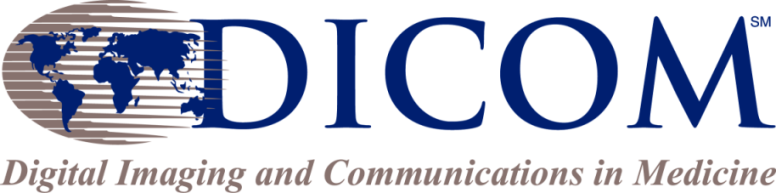 1300 North 17th Street, Suite 900
Arlington, VA 22209, USA+1-703- 475-9217http://dicom.nema.orgE-mail: dicom@medicalimaging.orgBALLOT APPROVEDISAPPROVEABSTAINCOMMENTSCPack-783131037Sup 17117072Sup 17218074CP#Titles in CPack-78Assigned toReview of Comments & Discussion  Disposition1350Add WADO-RS as a retrieval mechanism for referenced InstancesJ PhilbinNOV 2014: accepted  comments, acceptedSEPT 2014:JUNE  2014: Combine w/ CP 1352MARCH 2014: WG-06 reviewed, no comments FT1366Correction of Relationships in Planar and Volumetric ROI TemplatesD ClunieSEPT 2014: Approved for LBJUNE 2014: Approved for VPFT1367Correct errors in Colon CAD SR IOD Template FiguresD ClunieSEPT 2014: Approved for LBJUNE 2014: Approved for VPFT1368Space should be listed in DS and IS VR character repertoireD ClunieSEPT 2014: Approved for LBJUNE 2014: Approved for VPFT1369Relax device identifier constraint in x-ray irradiation event per CP 1065 undone by CP 1077D ClunieSEPT 2014: Approved for LBJUNE 2014: Approved for VPFT1370Conformance Statement Example is Missing Private Creator ValueD ClunieSEPT 2014: DC explained rationaleJUNE 2014: Approved for VPFT1371Length of TM permitted is too longD ClunieNOV 2014: JAHIS cmt not accepted,JAHIS Reps present agreeSEPT 2014: Approved for LBJUNE 2014: Approved for VPFT1372Add NCI Thesaurus as Coding SchemeD ClunieSEPT 2014: Approved for LBJUNE 2014: Approved for VPFT1373Add Alzheimer’s Disease PET RadiotracersD ClunieSEPT 2014: Approved for LBJUNE 2014: Approved for VPFT1374Add Zr 89 Monocolonal Antibody PET RadiotracersD ClunieSEPT 2014: Discussed coding authority.  SNOMED is hard to deal with nowadaysJUNE 2014: Approved for VPFT1375Add Various PET Radionuclides and RadiotracersD ClunieSEPT 2014: Approved for LBJUNE 2014: Approved for VPFT1376Add Individual Long Bone Concepts to Anatomic Region and Body Part ExaminedD ClunieSEPT 2014: Approved for LBJUNE 2014: Approved for VPFT1377Use SNOMED Code for RadiopharmaceuticalD ClunieSEPT 2014: Approved for LBJUNE 2014: Approved for VPFT1378Add Anatomic Codes for Fetal Biometry and Pelvic UltrasoundD ClunieSEPT 2014: Discussed DTID 300JUNE 2014: Approved for VPFT1379Add Definitions for all DCM Controlled Terms or Replace with Terms from External LexiconD ClunieSEPT 2014: Approved for LBJUNE 2014: Approved for VPFT1380Various NM Radionuclides are not list in CID 18. Add them, using DCM codes if necessary for those not in SNOMED or UMLS.D ClunieSEPT 2014: Approved for LBJUNE 2014: Approved for VPFT1381Add term "Flat Filter" for Filter Types used in Proj. X-RayB. RevetSEPT 2014: Approved for LBJUNE 2014: Approved for VPFT1382B. RevetNOV 2014: Decided to cancel SEPT 2014: Approved for LBJUNE 2014: Approved for VPCancel1383Add external resource URI to MWLA LeontievSEPT 2014: R Horn noted that this will be extensively abused.  He noted related use of FHIR resources. Also, DC withdrew objection.JUNE 2014: Approved for VPFT1384Update values in CID 3722A LeontievSEPT 2014: Approved for LBJUNE 2014: Approved for VPFT1385Add ‘Measurement Laterality’ to General Ophthalmic Refractive Measurements ModuleR Horn SEPT 2014: Approved for LBJUNE 2014: Approved for VPFT1386Addition of Measurement Report Root Template for Planar and Volumetric ROIsD Clunie NOV @)!$: Discussed HS Suggestions for Radlex CodesSEPT 2014: Add missing code to CID cc1c2.  The Group reviewed the CP in detail.JUNE 2014: Approved for VPFT1387Addition of Quantity Descriptors to Real World Value MapsD ClunieNOV 2014: SEPT 2014: pertains to Sup 172JUNE 2014: Approved for VPFT1388Add Real World Value Map Reference to MeasurementsD ClunieSEPT 2014: Approved for LBJUNE 2014: Approved for VPFT1389Factor Common Descriptions Out of Image Library EntriesD ClunieSEPT 2014: Approved for LBJUNE 2014: Approved for VPFT1390Generalize Concepts in Abstract Multi-dimensional Image Model Component SemanticsD ClunieSEPT 2014: CP stems from Use Cases in WG-30 related projectJUNE 2014: Approved for VPFT1391Addition of Quantity Descriptors for Perfusion and Tracer Kinetic ModellingD ClunieSEPT 2014: Some definitions need to be changed. JUNE 2014: Approved for VPFT1392Addition of Quantity Descriptors and Measurements for PETD ClunieSEPT 2014: Reviewed, discussedJUNE 2014: Approved for VPFT1393Correct Tag Numbers For BLD Adjusted PositionsU BushNOV 2014: already in standard but keep CPSEPT 2014: Approved for LBJUNE 2014: Approved for VPFT1394Add Radioactive Source Model ID to RT Brachy Application Setups ModuleU BushSEPT 2014: Minor revisions madeJUNE 2014: Approved for VPFT1395Extend RT Structure Set ROI ColorU BushSEPT 2014: Approved for LBJUNE 2014: Approved for VPFT1396Clarify Dose Value units for DVH in RT DoseU BushSEPT 2014: Approved for LBJUNE 2014: Approved for VPFT1397Multiplicity Structure Classification CodeU BushSEPT 2014: Approved for LBJUNE 2014: Approved for VPFT1398Add FOR Module to RTSS IODU BushNOV 2014: Revised Note 2 to 2014b and changed “will”SEPT 2014: Change shall to will in Note 2, other editorial  in Note 2JUNE 2014: Approved for VPFT1399Add Effective Wedge AngleU BushSEPT 2014: Approved for LBJUNE 2014: Approved for VPFT1400Assign WADO-WS namespace and schemaJ PhilbinNOV 2014: Action item remains: register DICOM as URN with IETF SEPT 2014: R Horn mentioned that DICOM has not yet registered the URN asked WG-27 to make registrationJUNE 2014: Approved for VPFT1401Clarify meaning of PARTIAL in X-Ray RDSRB RevetSEPT 2014: Approved for LBJUNE 2014: Approved for VPFTCP#Title Assigned toDiscussionDisposition1031Use of OIDs and Non-ASCI Characters in CodesR. HornNOV 2014: Cannot avoid braking implementations.  Version 7 was prepared during the meeting and approved for LB.SEPT 2014:  Lengthy discussion and revision of CP.  Version 05 was approved for LB.  more below the tableJUNE 2014: Will use DICOS tags, will rename code value.  consider the tag Why are we introducing UC? Why 1023 code values.On Hold: Discuss when R. Horn is present. MARCH 2014:  SNOMED-larger character limit.  16 character limit is a problem: discussed the failure modes resulting from this.  KOD noted that it would be helpful to receive feedback from implementers.  D Clunie expressed concerns about this direction.  It was noted that so far codes are alphanumericLB1403Clarify use of DIMSE service Status codesA LeontievNOV 2014: Clarifies standard. vp version approved for LBSEPT 2014: Approved for Nov. VPJUNE 2014: New, received CP numberLB1404Correct Condition on Exposure in Projection X-Ray RDSRD Clunie NOV 2014: . vp version approved for LBSEPT 2014: Approved for Nov. VPLB1405Replace BI-RADs codes that have SNOMED equivalentsD Clunie NOV 2014: . vp version approved for LBSEPT 2014: Approved for Nov. VPLB1406Add codes for tumor sitesD ClunieNOV 2014: . vp version approved for LBSEPT 2014: Approved for Nov. VPLB1407Add diffusion tractography related sitesD Clunie NOV 2014: . vp3  version approved for LBSEPT 2014: Approved for Nov. VPLB1408Add NeuroNames as Coding SchemeD Clunie NOV 2014: . vp version approved for LBSEPT 2014: Approved for Nov. VPLB1409Add Conformance Storage Media CategoriesD Clunie NOV 2014: . vp version approved for LBSEPT 2014: Approved for Nov. VPLB1410Clarify Lossy Image Compression RatioD Clunie NOV 2014: . vp version approved for LBSEPT 2014: Approved for Nov. VPLB1411Reserved Group for Known Safe Private ElementsD Clunie NOV 2014: . vp version approved for LBSEPT 2014: Approved for Nov. VPLB1412LOINC code updates in SR templates and context groupsD Clunie NOV 2014: . vp2 version approved for LBSEPT 2014: Approved for Nov. VPLB1417Clarify use and declaration of private mapping resourceD Clunie NOV 2014: . vp version approved for LBSEPT 2014: Approved for Nov. VPLB1419Correct Sequence Level of Procedure Step Cancellation DateTimeU BuschNOV 2014:  vp version approved for LBJUNE 2014: New, received CP numberLB1422Correct High Bit value description in various IODsD Clunie NOV 2014: . vp version approved for LBSEPT 2014: Approved for Nov. VPLBCP#Letter Ballot to Be Issued CPack-79 TitleAssigned to1031Use of OIDs and Non-ASCI Characters in CodesR. HornNOV 2014: Cannot avoid braking implementations.  Version 7 was prepared during the meeting and approved for LBSEPT 2014:  Lengthy discussion and revision of CP.  Version 05 was approved for LB.  more below the tableJUNE 2014: Will use DICOS tags, will rename code value.  consider the tag Why are we introducing UC? Why 1023 code values.On Hold: Discuss when R. Horn is present. MARCH 2014:  SNOMED-larger character limit.  16 character limit is a problem: discussed the failure modes resulting from this.  KOD noted that it would be helpful to receive feedback from implementers.  D Clunie expressed concerns about this direction.  It was noted that so far codes are alphanumericLB1403Clarify use of DIMSE service Status codesA LeontievNOV 2014: Clarifies standard. vp version approved for LBSEPT 2014: Approved for Nov. VPJUNE 2014: New, received CP numberLB1404Correct Condition on Exposure in Projection X-Ray RDSRD Clunie NOV 2014: . vp version approved for LBSEPT 2014: Approved for Nov. VPLB1405Replace BI-RADs codes that have SNOMED equivalentsD Clunie NOV 2014: . vp version approved for LBSEPT 2014: Approved for Nov. VPLB1406Add codes for tumor sitesD ClunieNOV 2014: . vp version approved for LBSEPT 2014: Approved for Nov. VPLB1407Add diffusion tractography related sitesD Clunie NOV 2014: . vp3  version approved for LBSEPT 2014: Approved for Nov. VPLB1408Add NeuroNames as Coding SchemeD Clunie NOV 2014: . vp version approved for LBSEPT 2014: Approved for Nov. VPLB1409Add Conformance Storage Media CategoriesD Clunie NOV 2014: . vp version approved for LBSEPT 2014: Approved for Nov. VPLB1410Clarify Lossy Image Compression RatioD Clunie NOV 2014: . vp version approved for LBSEPT 2014: Approved for Nov. VPLB1411Reserved Group for Known Safe Private ElementsD Clunie NOV 2014: . vp version approved for LBSEPT 2014: Approved for Nov. VPLB1412LOINC code updates in SR templates and context groupsD Clunie NOV 2014: . vp2 version approved for LBSEPT 2014: Approved for Nov. VPLB1417Clarify use and declaration of private mapping resourceD Clunie NOV 2014: . vp version approved for LBSEPT 2014: Approved for Nov. VPLB1419Correct Sequence Level of Procedure Step Cancellation DateTimeU BuschNOV 2014: vp version approved for LBJUNE 2014: New, received CP numberLB1422Correct High Bit value description in various IODsD Clunie NOV 2014: . vp version approved for LBSEPT 2014: Approved for Nov. VPLBCP#TitleAssigned toDiscussionDis-positionDis-position1349Link from still picture to videoB RevetNOV 2014:    Kevin and Florian will discuss further off-line. KOD: make it more of a cook book.JUNE 2014: See the Toshiba comment: KOD the text is not fully informative, only understandable to “insiders”.  Check with author, Florian Knicker.  Remains assigned.MARCH 2014: WG-06 reviewed, no commentsOn HoldASOn HoldAS1420Support for Multi Slab Block in Ion PlanU BuschNOV 2014: Version 4 to VPJUNE 2014: New, received CP numberVPVP1421Support for Mean Excitation Energy In Structure Physical PropertiesU BuschNOV 2014: Version 03 to VPJUNE 2014: New, received CP numberNOV 2014: Version 03 to VPJUNE 2014: New, received CP numberVPVP1424Add Series entity present in Real-World Model but missing in Information Model figureD. Clunie NOV 2014: version 1 approved for VPVPVP1425Tab character should be permitted be in text VRs (ST, LT, UT)D. Clunie NOV 2014: version 1 approved for VPVPVP1426Correct condition in Pixel Measures, Plane Position and Orientation Functional Groups for SegmentationD. Clunie NOV 2014: version 1 approved for VPVPVP1427Make Defined Term for 3D Dimension Organization Type used for US Volume mean equally spaced as well as parallel slices, and add Spacing Between SlicesD. Clunie NOV 2014: version 1 approved for VPVPVP1428Use Pixel Measures in Enhanced US VolumeD. ClunieNOV 2014: version 1 approved for VPVPVP1429Tiled Image Box in Structured DisplayA. LeontievNOV 2014:  no version noted approved for VPVPVP1430Add Motion Mode Definition ModuleU BuschNOV  2014: Version 07 to VPSEPT 2014 – NEW:VPVP1432Add Beam Effective Dose in RT Fraction Scheme ModuleU BuschNOV  2014: Version 04.  Remains ASSEPT. 2015-NEW:Looks very RTASAS1434Additional SSD InformationU BuschNOV  2014: Version 04 to VPSEPT. 2015-NEW:VPVP1435Correct errors in State Diagram of Hosted ApplicationsD. ClunieNOV  2014: Version 01 to VPVPVPCP#TitleAssigned to1420Support for Multi Slab Block in Ion PlanU BuschNOV 2014: Version 4 to VPJUNE 2014: New, received CP numberVP1421Support for Mean Excitation Energy In Structure Physical PropertiesU BuschNOV 2014: Version 03 to VPJUNE 2014: New, received CP numberVP1424Add Series entity present in Real-World Model but missing in Information Model figureD. Clunie NOV 2014: version 1 approved for VPVP1425Tab character should be permitted be in text VRs (ST, LT, UT)D. Clunie NOV 2014: version 1 approved for VPVP1426Correct condition in Pixel Measures, Plane Position and Orientation Functional Groups for SegmentationD. Clunie NOV 2014: version 1 approved for VPVP1427Make Defined Term for 3D Dimension Organization Type used for US Volume mean equally spaced as well as parallel slices, and add Spacing Between SlicesD. Clunie NOV 2014: version 1 approved for VPVP1428Use Pixel Measures in Enhanced US VolumeD. ClunieNOV 2014: version 1 approved for VPVP1429Tiled Image Box in Structured DisplayA. LeontievNOV 2014:  no version noted approved for VPVP1430Add Motion Mode Definition ModuleU BuschNOV  2014: Version 07 to VPSEPT 2014 – NEW:VP1434Additional SSD InformationU BuschNOV  2014: Version 04 to VPSEPT. 2015-NEW:VP1435Correct errors in State Diagram of Hosted ApplicationsD. ClunieNOV  2014: Version 01 to VPVPCP#TitleAssigned toDiscussionDis-position1349Link from still picture to videoB RevetNOV 2014:    Kevin and Florian will discuss further off-line. KOD: make it more of a cook book.JUNE 2014: See the Toshiba comment: KOD the text is not fully informative, only understandable to “insiders”.  Check with author, Florian Knicker.  Remains assigned.MARCH 2014: WG-06 reviewed, no commentsOn HoldASCP# assignedNew Correction Proposals --  TitleAssigned toDiscussion File ID1440Correct HL7 CX component name referencesA Leontiev.CP_HS81_IssuerPatID.docx1441Add UPS scheduled output destinationK ODonnellCP_HS82_UPS_output_destination.docx1442Typos in UPS specificationK ODonnellCP_HS83_UPS_typo.docx1443Additional N-GET Service for UPS PushK ODonnellCP_HS84_UPS_push_support.docx1436U BuschRT-701437U BuschRT-711438U BuschRT-721439U BuschRT-73CP# assignedNew Correction Proposals --  TitleAssigned toDiscussion File IDNONE REJECTEDCP#TitleAssigned toDiscussionStatus375Correct CID 4017K O’DonnellB Revet (BR) will refer to WG-22 for SNOMED codes.Need SNOMED codes, CID # and UIDsFT Passed, On hold1071Additions to various CIDs of Supplement 78B. RevetWaiting for SNOMED CodesFT Passed, On hold1302Correct example of Chinese encodingA LeontievSEPT. 2015 Remains on hold.Rob and Andrei will investigate negative ballot vote from ChinaOCT 2013:  Discussed negative by China in CPack 73. Discussed returning to ASCII.  Noted that Part 5 does not call for =.ACTION:  R. Horn to checkAUG 2013: more editorial revisionsJUNE 2013: Discussed the carat issue and added to CP draft.On HoldAS1349Kevin and FlorianLink from still picture to videoB RevetNOV 2014:    Kevin and Florian will discuss further off-line. KOD: make it more of a cook book.JUNE 2014: See the Toshiba comment: KOD the text is not fully informative, only understandable to “insiders”.  Check with author, Florian Knicker.  Remains assigned.MARCH 2014: WG-06 reviewed, no commentsOn HoldASCP#TitleAssigned toDiscussionStatus1382Correct element number in reference to SOP Instance UIDB. RevetNOV 2014: CancelledSEPT 2014: Approved for LBJUNE 2014: Approved for VPCancelledCP# TitleAssigned toDiscussionStatusWG-27Register DICOM URN Background: R. Horn noted that this administrative step needed.RT-55cp_RT55_IncludeMotionModePermissionInRTToleranceTable_02.doc Discuss with WG-211349Kevin and FlorianLink from still picture to videoB RevetNOV 2014:    Kevin and Florian will discuss further off-line. KOD: make it more of a cook book.JUNE 2014: See the Toshiba comment: KOD the text is not fully informative, only understandable to “insiders”.  Check with author, Florian Knicker.  Remains assigned.MARCH 2014: WG-06 reviewed, no commentsOn HoldAS1423Extending RFC 3240 with DICOM-Mime header fieldsD Clunie, David Clunie will work with Marc to finalize CP and submission to IETF.  Secretary will submit to IETF.AS1400Assign WADO-WS namespace and schemaJ PhilbinNOV 2014: Action item remains: register DICOM as URN with IETF SEPT 2014: R Horn mentioned that DICOM has not yet registered the URN asked WG-27 to make registrationJUNE 2014: Approved for VPFTCP#TitleAssigned toDiscussion145Curve Data Value Representation ClarificationD. Clunie1319AS235Clarify NM detector start angle usageJ. PohlhammerAS296Eliminate Duplicate Terms and Provide Missing DefinitionsH. SolomonAS430Additions to PS 3.16 for Cardiac Cath SRH. SolomonAS471Add Common Finding TemplateH. SolomonAS591Attribute Identifier List for Errors in Sequence AttributesH. SolomonAS596Add Request and Schedule Information to Results and MPPSR. HornAS597Instance Availability Notification StructureH. SolomonAS757Add RTSS ROI Feature UIDH. SolomonAS802Incorporate Fixes on 702 and 706D. ClunieAS804Indicator for Cone Beam CTK. O’DonnellAS811Note for Forwarders Regarding SCP-assigned Instance UIDs during N-CREATE D. HarveyAS812Clarification that Pixel Padding Value Is a Raw Value before Any Transformations D. HarveyAS833Transfer Syntax Availability and Selection for Q/R R. HornAS836Clarify Usage of Attributes for Normalized IODsK. O’DonnellAS838Consistent Naming of Error Code TablesK. O’DonnellAS934Fix Inconsistency of C-FIND Only Number of Patient Related XXX AttributesD. HarveyAS941More Clarification of Instance ReferencesD. ClunieAS991Clarify Handling of Private Data in the Retrieve Without Bulk Data ServiceR. HornAS992Clarify Allowable Length Values for Certain PDUsK. O’ DonnellAS1013RT Ion Beams Recording ClarificationsWG-07AS1019Add Body Part at the Study LevelK O’DonnellAS1030Re-factor Common Attributes for Enhanced ImagesB. RevetAS1066Encoding of Attributes with Value Length > 64KiB with Explicit VRR. HornAS1086New DICOMDIR ZIP File ExtensionR. HornAS1106Assign a Namespace for Audit Schema ElementsR. HornAS1115Add Dose Reference Point Codes for CR/DRK. O’DonnellAS1126Corrections LOINC Codes Sup78B. RevetAS1127Add Fields for Organ Dose to Dose SRK. O’DonnellAS1163Conformance for Application HostingH SolomonAS1180Use LOINC_Short NameH. SolomonWas in Aug 12 VPAS1189Add usage of Temporal Position Time Offset to Per Frame content Macro as needed for Enhanced MR and Enhanced CT objects.W. CorbijnAS1196Add phantom-specific Total DLP Values to allow for Head and Body in same RDSR scope of accumulationD. ClunieNeed to be discussed in WG-21 AS1207Change Multi-frame Dimension module usage to “User Option” for IVOCT IODB. RevetTom Probasco-WG-06 needs more information and examples for when it is meaningful [BR to contact TP] AS1208Clarify the unambiguous use of Private Creator DataB. RevetB Revet clarified that the intent of the CP is to prevent the same identifier issued for different blocks.  It was suggested to state that the “same privet creator shall not be used for different blocks.”  ACTION:  B Revet will reword it to include more normative text and include examples in the notes.  Also make it clear that there is no implication in the order of the blocks.AS1217Add Extensible SR SOP Class for new types of Content ItemD. ClunieJUNE 2014: Discussion: SR was created for rendering but was given up for rendering and intended for machine consumption.  SCOORD3D was a defined and was added.  Let’s wait till next defined need or show increased needs.  Continue to discuss when D Clunie present.AUGUST 2013: should there also be a Supplement developed instead of a CP? Discussed what warning might need to be given if content is not understood.  The question was posed whether this should be pursued.  It was noted that SR cannot handle many JUNE 2013 discussion: Postponed discussion when D Clunie and R Horn are present in Aug++++++++++++++++++++++++++++++content such as vectors (e.g. BP waveform.)  Members were concerned of safety but acknowledged the value of this CP.  Another value is the advancement of SR in general.  This CP could add contents of the Evidence Document.  It was suggested to include a few illustrations.Remains AS1224Add Expiration Date to UPSK O’DonnellAS1225Add Procedure Step Completion Codes to UPSK. O’DonnellAS1226 Add more specific post-processing codes to CID 9231K. O’DonnellAS1227Fix Estimated Dose Saving attributeK. O’DonnellAS1228Correct inconsistency between Table C.30.3-1 and Table CC.2.5-3 of UPSK O’DonnellAS1241Restrict claming UPS Work items AS to another AEK O’DonnellAS1302Correct example of Chinese encodingA LeontievRob and Andrei will investigate negative ballot vote from ChinaOCT 2013:  Discussed negative by China in CPack 73. Discussed returning to ASCII.  Noted that Part 5 does not call for =.ACTION:  R. Horn to checkAUG 2013: more editorial revisionsJUNE 2013: Discussed the carat issue and added to CP draft.On HoldAS1319Frame Of Reference ReliabilityU BuschMARCH 2014:The related White Paper was posted. Reviewed the CP ( version 07) and conducted extensive discussion, which will continue. Concluded that there is a need for analyzing and solving specific use cases. Reviewed the attributes.  Noted that these type of changes, as a matter of policy, are not being added to existing objects.Jan 2014: discussed the Frame of Reference White paperOCT 2013:  v03 reviewed.  WG-02&27 White Paper to be reviewedAugust 2013: How to record whether FOR is correct.  KOD noted that all changes should be a different FOP with mappingAS1320Update to CID 3411 Intracoronary DevicesA LeontievAS1321Add Telecom AddressesA LeontievAS1322Add Consulting PhysicianA LeontievAS1323Clarify Audit Code MeaningsR HornClarify CodesAS1345Add Related UPS SequenceK O’DonnellJAN 2014: Lengthy discussion.  This CP may be the solution to existing problems.AS1349Link from still picture to videoB RevetJUNE 2014: See the Toshiba comment: KOD the text is not fully informative, only understandable to “insiders”.  Check with author, Florian Knicker.  Remains assigned.MARCH 2014: WG-06 reviewed, no commentsOn HoldAS1353Secure Transport Connection Profile should allow higher TLS versionsR HornAS1357Allow Unicode Katakana in alphabetic name groupA LeontievAS1358Correct tag mismatch between Implant Template Group Module and dictionaryA LeontievAS1361Correct ParticipantObjectDescription in DICOM audit messageR HornAS1362Correct AuditSourceIdentification in DICOM audit messageR HornAS1364Minor corrections to WADO-RS and STOW-RSJ PhilbinAS1402Add UI Value Representation to Hanging Protocol Selector attributesJ PhilbinAS1413Add UCUM license terms	A LeontievJUNE 2014: New, received CP numberAS1414Update PS3.1 definitionsA LeontievJUNE 2014: New, received CP numberAS1415Update PS3.1 front matterA LeontievJUNE 2014: New, received CP numberAS1416Update to use SNOMED codesA LeontievJUNE 2014: New, received CP numberAS1418Add UDI (Universal Device ID) to objectsK O’DonnellJUNE 2014: New, received CP numberAS1423Extending RFC 3240 with DICOM-Mime header fieldsD Clunie, SEPT 2015 – NEW:David Clunie will work with Marc to finalize CP and submission to IETF.  Secretary will submit to IETF.AS1431Add Beam Effective Dose in RT Fraction Scheme ModuleU BuschSEPT. 2015-NEW:Needs editingAS1432Add Beam Effective Dose in RT Fraction Scheme ModuleU BuschNOV  2014: Version 04.  Remains ASSEPT. 2015-NEW:Looks very RTAS1433RT-specific KOS CIDsU BuschSEPT. 2015-NEW:Delete blank linesAS